Ahmed 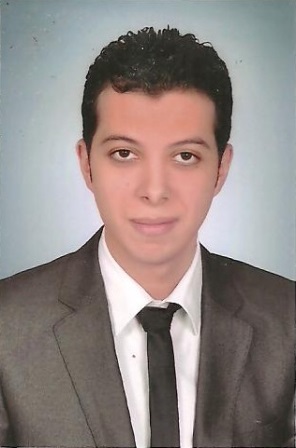 E-mail: ahmed.373076@2freemail.com  Objective:Seeking a job opportunity as a sales man and customer service in a new organization where I can apply and enhance my experience & educational background and develop my interpersonal and teamwork skills.Personal Information:Date of birth:             2/1/1990Nationality:                EgyptianMarital status:           SingleMilitary status:          ExemptedProfessional Experience:Customer service at  Etisalat Egypt  from Oct . 2016 to May  2017Sales man at  Pull and Bear  Egypt  from June 2015  to  September  2016 .Sales man  at  H&M   Egypt   from Jan.  2014 to May.  2015.Sales representative at  Mepaco  pharmaceutical company  from June 2012 till Dec.  2013 .Assistant of pharmacist from Oct . 2011 till  May 2012 . Job Responsibilities :Implementation of Company’s Strategic objectives and select the tactics supporting these objectives. Strive to achieve quantitative and qualitative Country goals.Creation and build up the relationship with KOL related to our business. Arranging to marketing and sales activity ( workshops , presentations and roll play )Follow up and build strong relations with pharmacies to  ensure our business success .Academic Qualification:Bachelor of Science – (Chemistry – Zoology Department) – Alexandria University, Damanhur branch, 2011, Good (74.75%)Certificates: New Horizons , Business Courses :Customer Service Skills.Fundamental of selling.Practical Leader Ship.Fundamentals of Communications.Introduction to Effective Presentations.Negotiation Skills. Problem Solving Techniques.Languages:Arabic & EnglishPersonal Skills:Ability to work well under pressure.Ability to learn new tasks quickly.Can work individually and as effective team member.Can be easily mobile to travel for training or relocation.